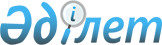 О внесении изменений в решение Меркенского районного маслихата от 24 декабря 2015 года № 46-4 "О районном бюджете на 2016-2018 годы"Решение Меркенского районного маслихата Жамбылской области от 2 декабря 2016 года № 11-2. Зарегистрировано Департаментом юстиции Жамбылской области 5 декабря 2016 года № 3237      Примечание РЦПИ.

      В тексте документа сохранена пунктуация и орфография оригинала.

      В соответствии со статьей 109 Бюджетного кодекса Республики Казахстан от 4 декабря 2008 года, статьей 6 Закона Республики Казахстан от 23 января 2001 года "О местном государственном управлении и самоуправлении в Республике Казахстан" и на основании решения Жамбылского областного маслихата № 6-2 от 21 ноября 2016 года "О внесении изменений в решение Жамбылского областного маслихата от 14 декабря 2015 года № 43-3" "Об областном бюджете на 2016-2018 годы" (зарегистрировано в Реестре государственной регистрации нормативных правовых актов № 3226) районный маслихат РЕШИЛ: 

      1. Внести в решение Меркенского районного маслихата от 24 декабря 2015 года № 46-4 "О районном бюджете на 2016-2018 годы" (зарегистрировано в Реестре государственной регистрации нормативных правовых актов № 2869, опубликовано 15 января 2016 года в газете "Меркі тынысы-Меркенский вестник" за № 7-8) следующие изменения:

      в пункте 1:

      в подпункте 1): 

      цифры "9 382 672" заменить цифрами "9 394 790";

      цифры "1 055 804" заменить цифрами "1 074 179";

      цифры "8 299 268" заменить цифрами "8 293 011";

      в подпункте 2): 

      цифры "9 530 738" заменить цифрами "9 542 856".

      Приложения 1 и 5 к указанному решению изложить в новой редакции, согласно приложениям 1 и 2 к настоящему решению. 

      2. Контроль за исполнением данного решения возложить на постоянную комиссию шестого созыва районного маслихата по вопросам социально-экономического, индустриально –инновационного развития, финансам, бюджету, налогам и местного самоуправления. 

      3. Настоящее решение вступает в силу со дня государственной регистрации в органах юстиции и вводится в действие с 1 января 2016 года.

 Районный бюджет на 2016 год Перечень бюджетных программ сельских округов на 2016 год
					© 2012. РГП на ПХВ «Институт законодательства и правовой информации Республики Казахстан» Министерства юстиции Республики Казахстан
				
      Председатель сессии 

Исполняющий обязанности

      районного маслихата 

секретаря районного маслихата

      А. Калкабаева 

Е. Нартбаев
Приложение 1 к решению
маслихата Меркенского района
от 2 декабря 2016 года № 11-2Приложение 1 к решению
маслихата Меркенского района
от 24 декабря 2015 года № 46-4Категория

Категория

Категория

Категория

Сумма, тысяч тенге 

Класс

Класс

Класс

Сумма, тысяч тенге 

Подкласс

Подкласс

Сумма, тысяч тенге 

Наименование

Сумма, тысяч тенге 

1

1

1

2

3

1. ДОХОДЫ

9394790

1

Налоговые поступления

1074179

01

Подоходный налог 

252545

2

Индивидуальный подоходный налог

252545

03

Социальный налог

205105

1

Социальный налог

205105

04

Налоги на собственность

562129

1

Налоги на имущество

469380

3

Земельный налог

8780

4

Налог на транспортные средства

80469

5

Единый земельный налог

3500

05

Внутренние налоги на товары, работы и услуги

38400

2

Акцизы

12000

3

Поступления за использование природных и других ресурсов

3200

4

Сборы за ведение предпринимательской и профессиональной деятельности

22500

5

Налог на игорный бизнес

700

08

Обязательные платежи, взимаемые за совершение юридически значимых действий и (или) выдачу документов уполномоченными на то государственными органами или должностными лицами

16000

1

Государственная пошлина

16000

2

Неналоговые поступления

6300

06

Прочие неналоговые поступления

6300

1

Прочие неналоговые поступления

6300

3

Поступления от продажи основного капитала

21300

03

Продажа земли и нематериальных активов

21300

1

Продажа земли

20000

2

Продажа нематериальных активов

1300

4

Поступления трансфертов

8293011

02

Трансферты из вышестоящих органов государственного управления

8293011

2

Трансферты из областного бюджета

8293011

Функциональная группа

Функциональная группа

Функциональная группа

Функциональная группа

Сумма, тысяч тенге

Администратор бюджетных программ

Администратор бюджетных программ

Администратор бюджетных программ

Сумма, тысяч тенге

Программа

Программа

Сумма, тысяч тенге

Наименование

Сумма, тысяч тенге

1

1

1

2

3

2. ЗАТРАТЫ

9542856

01

Государственные услуги общего характера

518706

112

Аппарат маслихата района (города областного значения)

27272

001

Услуги по обеспечению деятельности маслихата района (города областного значения)

26772

003

Капитальные расходы государственного органа

500

122

Аппарат акима района (города областного значения)

142968

001

Услуги по обеспечению деятельности акима района (города областного значения)

135134

003

Капитальные расходы государственного органа

7834

123

Аппарат акима района в городе, города районного значения, поселка, села, сельского округа

283515

001

Услуги по обеспечению деятельности акима района в городе, города районного значения, поселка, села, сельского округа

282326

022

Капитальные расходы государственного органа

1189

452

Отдел финансов района (города областного значения)

22981

001

Услуги по реализации государственной политики в области исполнения бюджета и управления коммунальной собственностью района (города областного значения)

20442

003

Проведение оценки имущества в целях налогообложения

2039

010

Приватизация, управление коммунальным имуществом, постприватизационная деятельность и регулирование споров, связанных с этим

500

453

Отдел экономики и бюджетного планирования района (города областного значения)

19687

001

Услуги по реализации государственной политики в области формирования и развития экономической политики, системы государственного планирования

19687

458

Отдел жилищно-коммунального хозяйства, пассажирского транспорта и автомобильных дорог района (города областного значения)

15007

001

Услуги по реализации государственной политики на местном уровне в области жилищно-коммунального хозяйства, пассажирского транспорта и автомобильных дорог 

14417

013

Капитальные расходы государственного органа

590

494

Отдел предпринимательства и промышленности района (города областного значения)

7276

001

Услуги по реализации государственной политики на местном уровне в области развития предпринимательства и промышленности 

7276

02

Оборона

612

122

Аппарат акима района (города областного значения)

612

005

Мероприятия в рамках исполнения всеобщей воинской обязанности

612

03

Общественный порядок, безопасность, правовая, судебная, уголовно-исполнительная деятельность

22322

458

Отдел жилищно-коммунального хозяйства, пассажирского транспорта и автомобильных дорог района (города областного значения)

22322

021

Обеспечение безопасности дорожного движения в населенных пунктах

22322

04

Образование

7281039

464

Отдел образования района (города областного значения)

776571

009

Обеспечение деятельности организаций дошкольного воспитания и обучения

272787

040

Реализация государственного образовательного заказа в дошкольных организациях образования

503784

464

Отдел образования района (города областного значения)

5051675

003

Общеобразовательное обучение

4786717

006

Дополнительное образование для детей

264958

465

Отдел физической культуры и спорта района (города областного значения)

133899

017

Дополнительное образование для детей и юношества по спорту

133899

466

Отдел архитектуры, градостроительства и строительства района (города областного значения)

905131

021

Строительство и реконструкция объектов начального, основного среднего и общего среднего образования

905131

464

Отдел образования района (города областного значения)

413763

001

Услуги по реализации государственной политики на местном уровне в области образования 

18009

005

Приобретение и доставка учебников, учебно-методических комплексов для государственных учреждений образования района (города областного значения)

89067

015

Ежемесячные выплаты денежных средств опекунам (попечителям) на содержание ребенка-сироты (детей-сирот), и ребенка (детей), оставшегося без попечения родителей

17644

022

Выплата единовременных денежных средств казахстанским гражданам, усыновившим (удочерившим) ребенка (детей)-сироту и ребенка (детей), оставшегося без попечения родителей

479

029

Обследование психического здоровья детей и подростков и оказание психолого-медико-педагогической консультативной помощи населению

25186

067

Капитальные расходы подведомственных государственных учреждений и организаций

263378

06

Социальная помощь и социальное обеспечение

386302

451

Отдел занятости и социальных программ района (города областного значения)

345156

005

Государственная адресная социальная помощь

3170

016

Государственные пособия на детей до 18 лет

165000

025

Внедрение обусловленной денежной помощи по проекту Өрлеу

27498

002

Программа занятости

61347

006

Оказание жилищной помощи

200

007

Социальная помощь отдельным категориям нуждающихся граждан по решениям местных представительных органов

28224

010

Материальное обеспечение детей-инвалидов, воспитывающихся и обучающихся на дому

6222

014

Оказание социальной помощи нуждающимся гражданам на дому

23208

017

Обеспечение нуждающихся инвалидов обязательными гигиеническими средствами и предоставление услуг специалистами жестового языка, индивидуальными помощниками в соответствии с индивидуальной программой реабилитации инвалида

29002

023

Обеспечение деятельности центров занятости населения

1285

451

Отдел занятости и социальных программ района (города областного значения)

38303

001

Услуги по реализации государственной политики на местном уровне в области обеспечения занятости и реализации социальных программ для населения

36385

021

Капитальные расходы государственного органа 

918

011

Оплата услуг по зачислению, выплате и доставке пособий и других социальных выплат

1000

458

Отдел жилищно-коммунального хозяйства, пассажирского транспорта и автомобильных дорог района (города областного значения)

2843

050

Реализация Плана мероприятий по обеспечению прав и улучшению качества жизни инвалидов в Республике Казахстан на 2012-2018 годы

2843

07

Жилищно-коммунальное хозяйство

399185

123

Аппарат акима района в городе, города районного значения, поселка, села, сельского округа

25369

027

Ремонт и благоустройство объектов в рамках развития городов и сельских населенных пунктов по Дорожной карте занятости 2020

25369

455

Отдел культуры и развития языков района (города областного значения)

283

024

Ремонт объектов в рамках развития городов и сельских населенных пунктов по Дорожной карте занятости 2020

283

458

Отдел жилищно-коммунального хозяйства, пассажирского транспорта и автомобильных дорог района (города областного значения)

2313

041

Ремонт и благоустройство объектов в рамках развития городов и сельских населенных пунктов по Дорожной карте занятости 2020

2313

464

Отдел образования района (города областного значения)

277651

026

Ремонт объектов в рамках развития городов и сельских населенных пунктов по Дорожной карте занятости 2020

277651

466

Отдел архитектуры, градостроительства и строительства района (города областного значения)

4090

004

Проектирование, развитие и (или) обустройство инженерно-коммуникационной инфраструктуры

4090

458

Отдел жилищно-коммунального хозяйства, пассажирского транспорта и автомобильных дорог района (города областного значения)

85924

012

Функционирование системы водоснабжения и водоотведения

3734

028

Развитие коммунального хозяйства

82190

458

Отдел жилищно-коммунального хозяйства, пассажирского транспорта и автомобильных дорог района (города областного значения)

3555

015

Освещение улиц в населенных пунктах

1557

016

Обеспечение санитарии населенных пунктов

90

018

Благоустройство и озеленение населенных пунктов

1908

08

Культура, спорт, туризм и информационное пространство

346775

455

Отдел культуры и развития языков района (города областного значения)

146273

003

Поддержка культурно-досуговой работы

146273

466

Отдел архитектуры, градостроительства и строительства района (города областного значения)

21645

011

Развитие объектов культуры

21645

465

Отдел физической культуры и спорта района (города областного значения)

16425

001

Услуги по реализации государственной политики на местном уровне в сфере физической культуры и спорта

9860

006

Проведение спортивных соревнований на районном (города областного значения) уровне

540

007

Подготовка и участие членов сборных команд района (города областного значения) по различным видам спорта на областных спортивных соревнованиях

3000

032

Капитальные расходы подведомственных государственных учреждений и организаций

3025

455

Отдел культуры и развития языков района (города областного значения)

81914

006

Функционирование районных (городских) библиотек

81194

007

Развитие государственного языка и других языков народа Казахстана

720

456

Отдел внутренней политики района (города областного значения)

25000

002

Услуги по проведению государственной информационной политики

25000

455

Отдел культуры и развития языков района (города областного значения)

14770

001

Услуги по реализации государственной политики на местном уровне в области развития языков и культуры

13770

032

Капитальные расходы подведомственных государственных учреждений и организаций

1000

456

Отдел внутренней политики района (города областного значения)

40748

001

Услуги по реализации государственной политики на местном уровне в области информации, укрепления государственности и формирования социального оптимизма граждан

18895

003

Реализация мероприятий в сфере молодежной политики

21723

006

Капитальные расходы государственного органа

130

10

Сельское, водное, лесное, рыбное хозяйство, особо охраняемые природные территории, охрана окружающей среды и животного мира, земельные отношения

190062

462

Отдел сельского хозяйства района (города областного значения)

29623

001

Услуги по реализации государственной политики на местном уровне в сфере сельского хозяйства

20559

006

Капитальные расходы государственного органа 

40

099

Реализация мер по оказанию социальной поддержки специалистов 

9024

473

Отдел ветеринарии района (города областного значения)

58680

001

Услуги по реализации государственной политики на местном уровне в сфере ветеринарии

17618

005

Обеспечение функционирования скотомогильников (биотермических ям) 

2600

006

Организация санитарного убоя больных животных

10655

007

Организация отлова и уничтожения бродячих собак и кошек

1800

008

Возмещение владельцам стоимости изымаемых и уничтожаемых больных животных, продуктов и сырья животного происхождения

20757

009

Проведение ветеринарных мероприятий по энзоотическим болезням животных

3000

010

Проведение мероприятий по идентификации сельскохозяйственных животных

2250

463

Отдел земельных отношений района (города областного значения)

12991

001

Услуги по реализации государственной политики в области регулирования земельных отношений на территории района (города областного значения)

12991

473

Отдел ветеринарии района (города областного значения)

88768

011

Проведение противоэпизоотических мероприятий

88768

11

Промышленность, архитектурная, градостроительная и строительная деятельность

14263

466

Отдел архитектуры, градостроительства и строительства района (города областного значения)

14263

001

Услуги по реализации государственной политики в области строительства, улучшения архитектурного облика городов, районов и населенных пунктов области и обеспечению рационального и эффективного градостроительного освоения территории района (города областного значения)

14094

015

Капитальные расходы государственного органа

169

12

Транспорт и коммуникации

129831

123

Аппарат акима района в городе, города районного значения, поселка, села, сельского округа

1284

013

Обеспечение функционирования автомобильных дорог в городах районного значения, поселках, селах, сельских округах

1284

458

Отдел жилищно-коммунального хозяйства, пассажирского транспорта и автомобильных дорог района (города областного значения)

128547

023

Обеспечение функционирования автомобильных дорог

128547

13

Прочие

82282

123

Аппарат акима района в городе, города районного значения, поселка, села, сельского округа

77100

040

Реализация мер по содействию экономическому развитию регионов в рамках Программы "Развитие регионов" 

77100

452

Отдел финансов района (города областного значения)

5182

012

Резерв местного исполнительного органа района (города областного значения) 

5182

14

Обслуживание долга

21

452

Отдел финансов района (города областного значения)

21

013

Обслуживание долга местных исполнительных органов по выплате вознаграждений и иных платежей по займам из областного бюджета

21

15

 Трансферты

171456

452

Отдел финансов района (города областного значения)

171456

006

Возврат неиспользованных (недоиспользованных) целевых трансфертов

7824

007

Бюджетные изъятия

3800

051

Трансферты органам местного самоуправления

159831

054

Возврат сумм неиспользованных (недоиспользованных) целевых трансфертов, выделенных из республиканского бюджета за счет целевого трансферта из Национального фонда Республики Казахстан

1

3. Чистое бюджетное кредитование

34488

Бюджетные кредиты 

47722

10

Сельское, водное, лесное, рыбное хозяйство, особо охраняемые природные территории, охрана окружающей среды и животного мира, земельные отношения

47722

Сельское хозяйство

47722

462

Отдел сельского хозяйства района (города областного значения)

47722

008

Бюджетные кредиты для реализации мер социальной поддержки специалистов

47722

Функциональная группа

Функциональная группа

Функциональная группа

Функциональная группа

Администратор бюджетных программ

Администратор бюджетных программ

Администратор бюджетных программ

Программа

Погашение бюджетных кредитов

13234

Категория

Категория

Категория

Категория

Категория

Класс

Класс

Класс

Класс

Подкласс

Подкласс

Подкласс

5

Погашение бюджетных кредитов

13234

01

Погашение бюджетных кредитов

13234

1

Погашение бюджетных кредитов, выделенных из государственного бюджета

13234

4. Сальдо по операциям с финансовыми активами

6801

Приобретение финансовых активов

6801

Поступления от продажи финансовых активов государства

0

5. Дефицит бюджета (профицит)

-189355

6. Финансирование дефицита бюджета (использование профицита)

189355

7

Поступление займов

47722

01

Внутренние государственные займы

47722

2

Договоры займа

47722

16

Погашение займов

13234

452

Отдел финансов района (города областного значения)

13234

008

Погашение долга местного исполнительного органа перед вышестоящим бюджетом

13234

Используемые остатки бюджетных средств

154867

Приложение 2 к решению
маслихата Меркенского района
от 2 декабря 2016 года №11-2Приложение 5 к решению
маслихата Меркенского района
от 24 декабря 2015 года №46-4Сельские округа

Перечень бюджетных программ

Перечень бюджетных программ

Перечень бюджетных программ

Перечень бюджетных программ

Перечень бюджетных программ

Перечень бюджетных программ

Сельские округа

001. Услуги по обеспечению деятельности акима района в городе, города районного значения, поселка, села, сельского округа

013. Обеспечение функционирования автомобильных дорог в городах районного значения, поселках, селах, сельских округах

022. Капитальные расходы государственного органа

027. Ремонт и благоустройство объектов в рамках развития городов и сельских населенных пунктов по Дорожной карте занятости 2020

040. Реализация мер по содействию экономическому развитию регионов в рамках Программы "Развитие регионов"

Всего

Коммунальное государственное учреждение "Аппарат акима Актоганского сельского округа Меркенского района"

20699

3032

3120

26851

Коммунальное государственное учреждение "Аппарат акима Жамбылского сельского округа Меркенского района" 

23524

2358

8959

34841

Коммунальное государственное учреждение "Аппарат акима Меркенского сельского округа Меркенского района"

29928

911

5061

18571

54471

Коммунальное государственное учреждение "Аппарат акима Сарымолдаевского сельского округа Меркенского района"

28681

1284

1921

10485

42371

Коммунальное государственное учреждение "Аппарат акима Ойталского сельского округа Меркенского района"

25387

2241

8368

35996

Коммунальное государственное учреждение "Аппарат акима Т. Рыскуловского сельского округа Меркенского района"

16449

34

1533

2307

20323

Коммунальное государственное учреждение "Аппарат акима Татинского сельского округа Меркенского района" 

14344

179

672

2464

17659

Коммунальное государственное учреждение "Аппарат акима Акаральского сельского округа Меркенского района"

18515

1303

2952

22770

Коммунальное государственное учреждение "Аппарат акима Суратского сельского округа Меркенского района"

18778

65

2073

2455

23371

Коммунальное государственное учреждение "Аппарат акима Жанатоганского сельского округа Меркенского района"

18710

2537

3533

24780

Коммунальное государственное учреждение "Аппарат акима Андас батырского сельского округа Меркенского района"

20314

1176

7986

29476

Коммунальное государственное учреждение "Аппарат акима Кенесского сельского округа Меркенского района" 

15655

2432

18087

Коммунальное государственное учреждение "Аппарат акима Аспаринского сельского округа Меркенского района"

14580

277

1302

16159

Коммунальное государственное учреждение "Аппарат акима Акерменского сельского округа Меркенского района"

16762

1185

2166

20113

Всего

282326

1284

1189

25369

77100

387268

